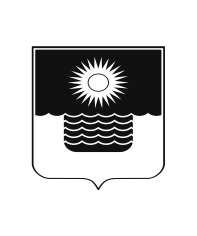 АДМИНИСТРАЦИЯ МУНИЦИПАЛЬНОГО ОБРАЗОВАНИЯГОРОД-КУРОРТ ГЕЛЕНДЖИКПОСТАНОВЛЕНИЕот 2 февраля 2023 года 	                    		                 		 №158г. ГеленджикОб участии муниципального образования город-курорт Геленджикв 2023 году во Всероссийском конкурсе лучших проектовсоздания комфортной городской средыВ соответствии с постановлением Правительства Российской Федерации от 7 марта 2018 года №237 «Об утверждении Правил предоставления средств государственной поддержки из федерального бюджета бюджетам субъектов Российской Федерации для поощрения муниципальных образований - победителей Всероссийского конкурса лучших проектов создания комфортной городской среды», постановлением администрации муниципального образования город-курорт Геленджик от 2 июля 2020 года № 1099 «Об утверждении Положения об общественной комиссии муниципального образования город-курорт Геленджик по обеспечению реализации муниципальной программы муниципального образования город-курорт Геленджик «Формирование современной городской среды на территории муниципального образования город-курорт Геленджик на 2018–2024 годы» (в редакции постановления администрации муниципального образования город-курорт Геленджик от 28 января 2022 года №155), руководствуясь статьями 37, 43 Федерального закона от 6 октября 2003 года №131-ФЗ «Об общих принципах организации местного самоуправления в Российской Федерации» (в редакции Федерального закона от 14 июля 2022 года №271-ФЗ), статьями 8, 33, 72 Устава муниципального образования город-курорт Геленджик, постановляю:1. Принять участие в 2023 году во Всероссийском конкурсе лучших проектов создания комфортной городской среды (далее - Всероссийский конкурс).2. Возложить функции по организации общественного обсуждения проектов создания комфортной городской среды и подведения его итогов на общественную комиссию, образованную в соответствии с постановлением администрации муниципального образования город-курорт Геленджик от 
2 июля 2020 года № 1099 «Об утверждении Положения об общественной комиссии муниципального образования город-курорт Геленджик по обеспечению реализации муниципальной программы муниципального образования город-курорт Геленджик «Формирование современной городской среды на территории муниципального образования город-курорт Геленджик на 2018–2024 годы» (в редакции постановления администрации муниципального образования город-курорт Геленджик от 28 января 2022 года №155).3. Определить пункты сбора предложений по выбору общественной территории, а также предложений предлагаемых мероприятий и 
функций общественной территории для участия во Всероссийском конкурсе (прилагается).4. Общественной комиссии муниципального образования город-курорт Геленджик по обеспечению реализации муниципальной программы муниципального образования город-курорт Геленджик «Формирование современной городской среды на территории муниципального образования город-курорт Геленджик на 2018–2024 годы»:1) организовать в период с 7 февраля 2023 года до 19 февраля 
2023 года прием от жителей муниципального образования город-курорт Геленджик предложений по выбору общественной территории для участия во Всероссийском конкурсе;2) провести 21 февраля 2023 года очное заседание по обсуждению выбора общественной территории для участия во Всероссийском конкурсе;3) организовать в период с 1 марта 2023 года по 15 марта 
2023 года прием от жителей муниципального образования город-курорт Геленджик предложений о предлагаемых мероприятиях и функциях выбранной общественной территории для участия во Всероссийском конкурсе;4) провести 2 марта 2023 года очное заседание с участием жителей муниципального образования город-курорт Геленджик по обсуждению мероприятий, которые целесообразно реализовать на выбранной общественной территории;5) провести 24 марта 2023 года очное заседание для подведения итогов приема предложений и определения перечня мероприятий и функций общественной территории, на которой будет реализовываться проект.5. Опубликовать настоящее постановление в печатном средстве массовой информации «Официальный вестник органов местного самоуправления муниципального образования город-курорт Геленджик» и разместить на официальном сайте администрации муниципального образования город-курорт Геленджик в информационно-телекоммуникационной сети «Интернет» (www.gelendzhik.org).6. Контроль за выполнением настоящего постановления возложить на заместителя главы муниципального образования город-курорт Геленджик Грачева А.А.7. Постановление вступает в силу со дня его подписания.А.А. Богодистов глава, муниципального образования город-курорт Геленджик                                                                  Приложение 1 УТВЕРЖДЕН постановлением администрации муниципального образования город-курорт Геленджик от 2 февраля 2023 года  № 158Пункты сбора предложений по выбору общественной территории, а также предлагаемых мероприятий и функций общественной территории для участия во Всероссийском конкурсеЕ.А. Семёнова, начальник управления архитектуры и градостроительства администрации муниципальногообразования город-курорт Геленджик–                                           главный архитектор           МБУ Культуры «Дворец культуры, искусства и досуга» муниципального образования город-курорт Геленджик им. Леонида Плешкова» г. Геленджик, проспект Геленджикский, 95с понедельника по пятницус 9 часов 00 минут до22 часов 00 минут (перерыв с 13 часов 00 минут до 14 часов 00 минут)МБУ спортивная школа «Фортуна»,г. Геленджик, ул. Гринченко, д. 31Ас понедельника по пятницус 9 часов 00 минут до18 часов 00 минут (перерыв с 13 часов 00 минут до 14 часов 00 минут)МКУ «Комплексный центр социального обслуживания молодёжи» Пульс»,г. Геленджик, ул. Курзальная, 12с понедельника по пятницус 9 часов 00 минут до18 часов 00 минут (перерыв с 13 часов 00 минут до 14 часов 00 минут)Развлекательный центр «Радуга»,г. Геленджик, ул. Первомайская, д. 6с понедельника по пятницус 9 часов 00 минут до22 часов 00 минут,с субботы по воскресеньес 15 часов 00 минут до18 часов 00 минут Центральная площадь набережной,г. Геленджик, ул. Революционная,район дома №1с понедельника по пятницус 14 часов 00 минут до16 часов 00 минут ФГАУ Краснодарского края «Многофункциональный центр предоставления государственных и муниципальных услуг Краснодарского края», г. Геленджик, ул. Горького, 11с понедельника по субботус 12 часов 00 минут до14 часов 00 минут 